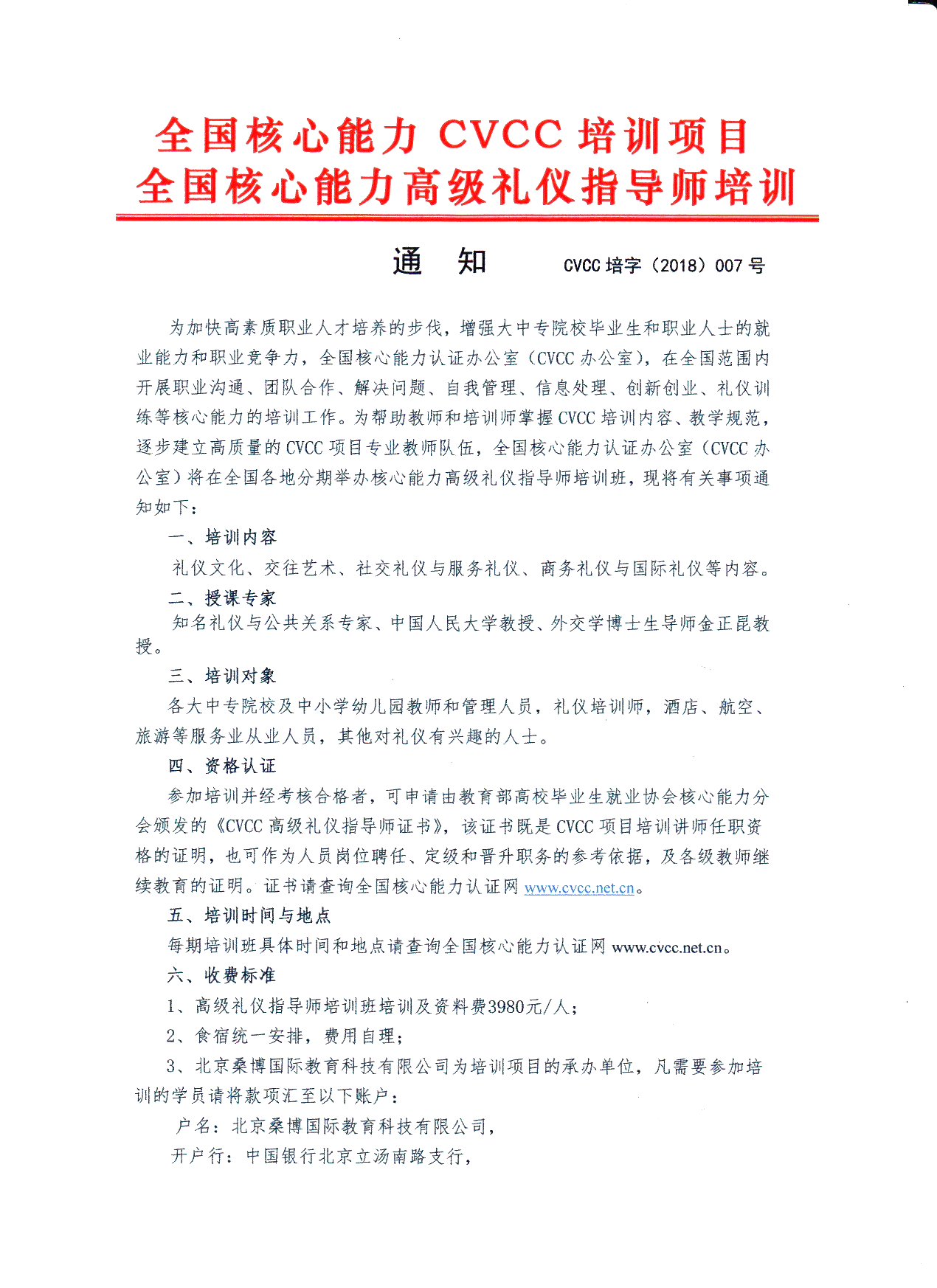 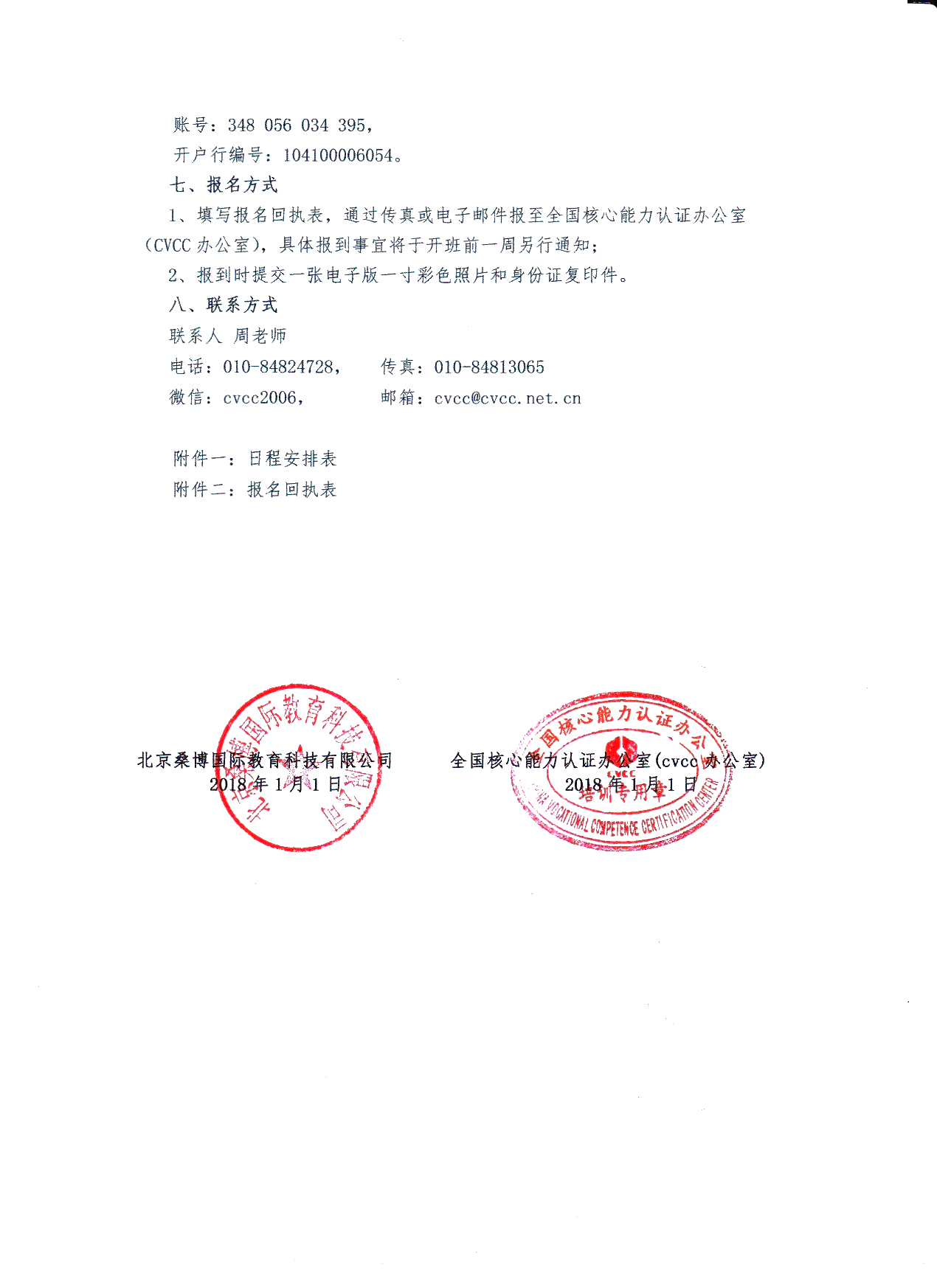 附件一：全国核心能力高级礼仪指导师培训班课程安排表培训时间： 2018年 5月 25日-27日，培训地点：杭州附件二：报名回执表培训地点：杭州             培训时间：2018年5月25日-27日班    期：礼仪指导师培训班会务组联系人：李冬梅老师  010-84672383, 手机：13911903810（同微信）    邮箱：2301318808@qq.com说明：1、表中每一项应填写工整、准确。      2、全国核心能力认证办公室传真：010-84672383附件三：教育部高校毕业生就业协会核心能力分会CVCC核心能力高级礼仪指导师证书申请表说明：1．表中每一项应填写工整、准确。　　　2．此表复印有效。时间课程内容课程内容主讲专家5月25日9：00-11：30礼仪文化金正昆教授5月25日14：00-16：30交往艺术金正昆教授5月26日9：00-11：30社交礼仪与服务礼仪金正昆教授5月26日14：00-16：30商务礼仪与国际礼仪金正昆教授5月27日9：00-11：30礼仪方法研究金正昆教授5月27日14：00-16：30教师的自我提升金正昆教授单位名称单位名称单位名称参培人员姓名性别职务/职称手机号码电子邮箱住宿（请填写：否/单住/拼房）参培人员参培人员参培人员参培人员参培人员到达日期及具体时间到达日期及具体时间到达日期及具体时间发票抬头及纳税人识别号发票抬头及纳税人识别号发票抬头及纳税人识别号缴费方式（转账/现金/刷卡）缴费方式（转账/现金/刷卡）缴费方式（转账/现金/刷卡）缴费方式（转账/现金/刷卡）姓名性别出生年月电子彩色照片一张（一寸）职业职称民族电子彩色照片一张（一寸）工作单位电子彩色照片一张（一寸）通讯地址电子彩色照片一张（一寸）电子邮箱QQQQ身份证号码邮政编码邮政编码 手机座机座机座机培训时间证书申请模块证书申请模块证书申请模块高级礼仪指导师证书 高级礼仪指导师证书 经 历CVCC办公室意见年    月    日年    月    日年    月    日年    月    日年    月    日年    月    日年    月    日年    月    日